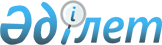 Об установлении ограничительных мероприятии в селе Новая Канайка Айыртауского сельского округа Уланского района
					
			Утративший силу
			
			
		
					Решение акима Айыртауского сельского округа Уланского района Восточно-Казахстанской области от 22 ноября 2016 года № 5. Зарегистрировано Департаментом юстиции Восточно-Казахстанской области 15 декабря 2016 года № 4774. Утратило силу - решением акима Айыртауского сельского округа Уланского района Восточно-Казахстанской области от 28 июня 2017 года № 3
      Сноска. Утратило силу – решением акима Айыртауского сельского округа Уланского района Восточно-Казахстанской области от 28.06.2017 № 3 (вводится в действие по истечении десяти календарных дней после дня его первого официального опубликования).

      Примечание РЦПИ.

      В тексте документа сохранена пунктуация и орфография оригинала.
      В соответствии с пунктом 2 статьи 35 Закона Республики Казахстан от 23 января 2001 года "О местном государственном управлении и самоуправлении в Республике Казахстан", подпунктом 7) статьи 10-1 Закона Республики Казахстан от 10 июля 2002 года "О ветеринарии", представлением исполняющего обязанности руководителя государственного учреждения "Уланская районная территориальная инспекция комитета ветеринарного контроля и надзора Министерства сельского хозяйства Республики Казахстан" от 28 октября 2016 года № 424 аким Айыртауского сельского округа РЕШИЛ:
      1. Установить ограничительные мероприятия в селе Новая Канайка Айыртауского сельского округа Уланского района в связи с возникновением заболевания бруцеллеза крупно-рогатого скота.
      2. Рекомендовать заведующему ветеринарным пунктом Айыртауского сельского округа коммунального государственного предприятия "Ұлан мал дәрігері" Т. Жеңісхану организовать и провести соответствующие мероприятия, вытекающие из данного решения.
      3. Контроль за исполнением настоящего решения оставляю за собой.
      4. Данное решение вводится в действие по истечении десяти календарных дней после дня его первого официального опубликования.
					© 2012. РГП на ПХВ «Институт законодательства и правовой информации Республики Казахстан» Министерства юстиции Республики Казахстан
				
      Аким округа

С. Калелова
